Renishaw plc	Tel	+44 (0) 1453 524524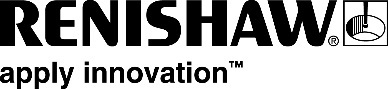 	Fax	+44 (0) 1453 524901New Mills, Wotton-under-Edge, 	Email	uk@renishaw.com Gloucestershire, GL12 8JRUnited Kingdom	www.renishaw.comNews from RenishawFebruary 2016 – for immediate release. Further information: Chris Pockett, +44 (0) 1453 524133Renishaw neuromate® robot and neuroinspire™ software installation at Great Ormond Street Hospital
Renishaw is pleased to announce that a neuromate stereotactic robot system and neuroinspire surgical planning software have been installed at one of the world’s leading children’s hospitals, Great Ormond Street Hospital (GOSH) in London, UK. 

Mr Martin Tisdall and Mr Kristian Aquilina, consultant neurosurgeons at GOSH have already successfully used the systems for several Stereoelectroencephalography (stereo EEG) cases and stereotactic biopsies since the installation. Mr Martin Tisdall, said, “The Renishaw neuromate is a fantastic tool for stereoEEG implantation. It has allowed us to place electrodes with submillimetric accuracy and this, in combination with the neuroinspire software gives great confidence to the surgeon even when targeting complex trajectories. The service and support we have received from Renishaw has been second to none.”Mr Kristian Aquilina, said, “Renishaw is a leading engineering company with a particular commitment to healthcare, especially for children and young people. Their numerous innovations have led to ground-breaking changes in deep brain stimulation, Parkinson’s disease and the direct delivery of chemotherapy into brain tumours. At Great Ormond Street Hospital the Renishaw neuromate robot has already led to significant improvements in the way we biopsy tumours in delicate regions of the brain, where submillimetric accuracy is vital. We look forward to a long-term productive collaboration with Renishaw for the benefit of children and young people, particularly those with currently incurable life threatening disease.”Mr Stuart Campbell, Clinical Sales and Development Manager of Renishaw plc, said, “The use of the Renishaw robot will contribute greatly towards the innovative procedures Great Ormond Street Hospital is developing for the treatment of epilepsy and neuro-oncology. Renishaw is very excited to be working with such a world class institution and pioneering neurosurgeons to develop better surgical procedures and solutions”- ENDS – Notes to editorsRenishaw is a global company with core skills in measurement, motion control, spectroscopy, neurosurgical products and precision machining. The company has over 4,000 employees based at offices in 33 countries, and is listed on the London Stock Exchange (LSE:RSW) where it is a constituent of the FTSE 250.For more information visit www.renishaw.com 